=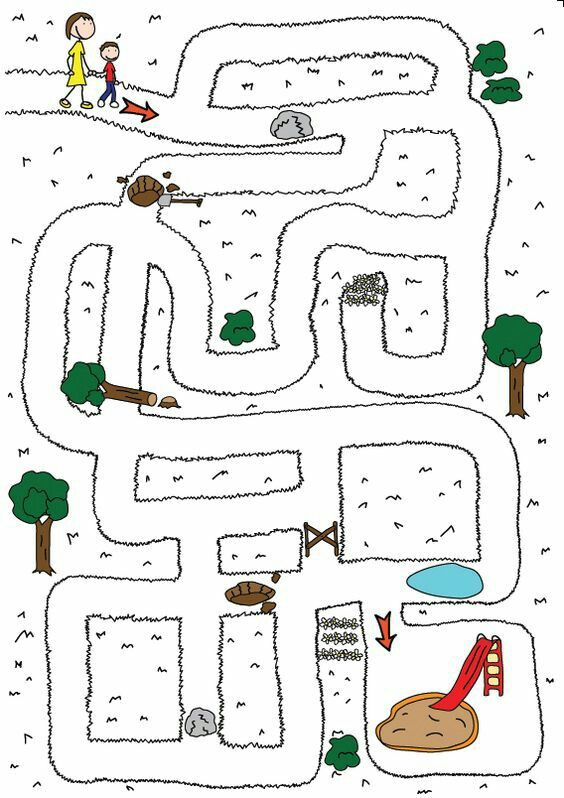 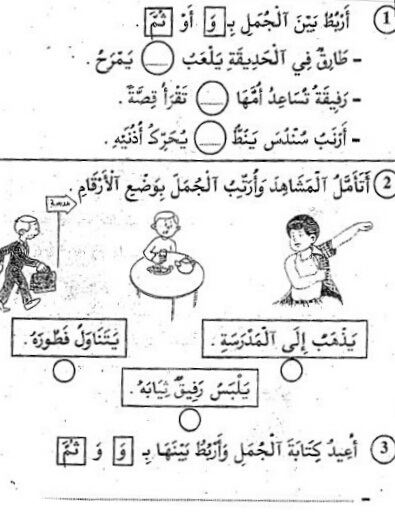 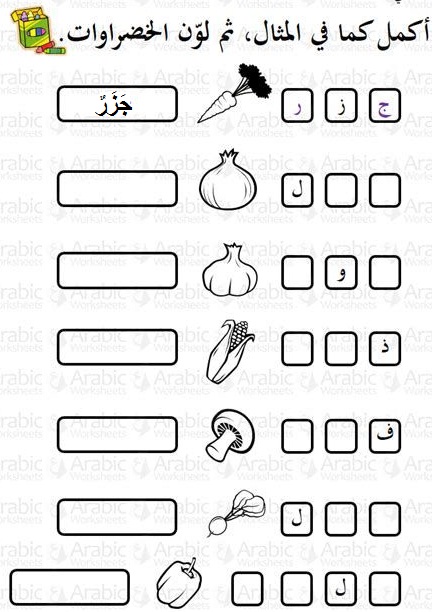 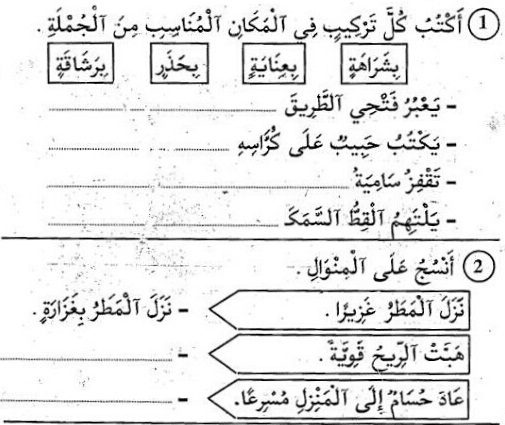 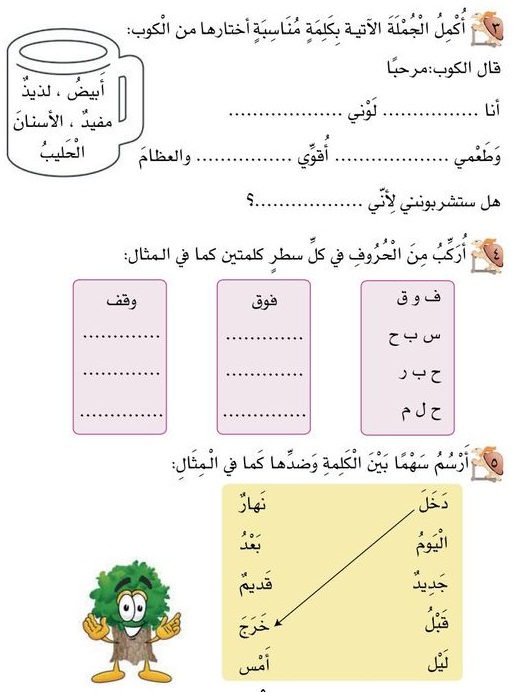 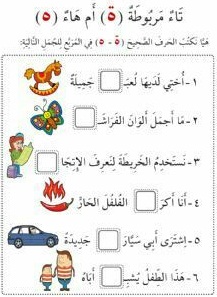 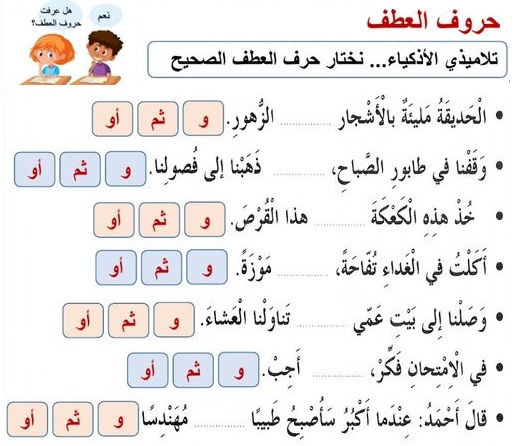 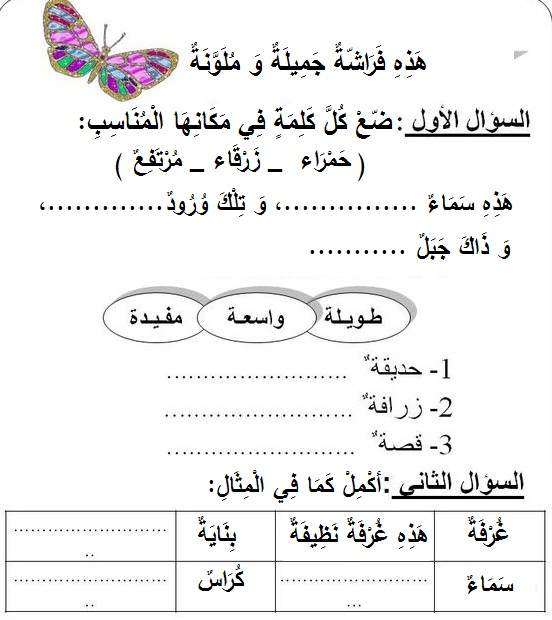 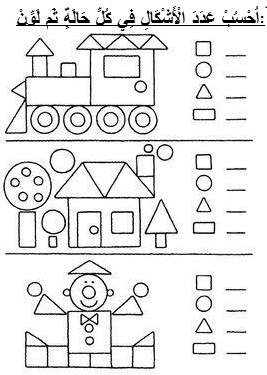 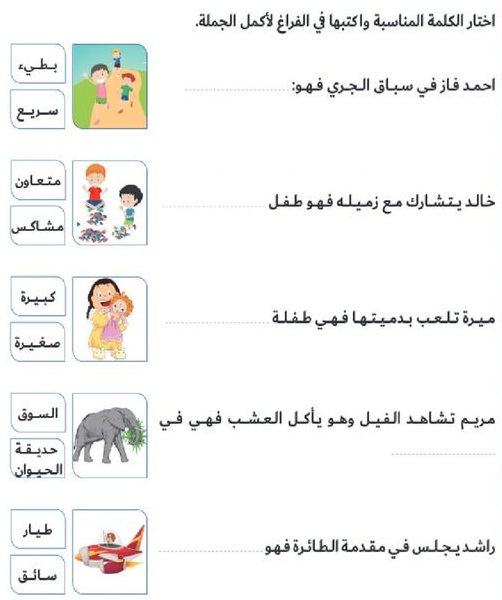 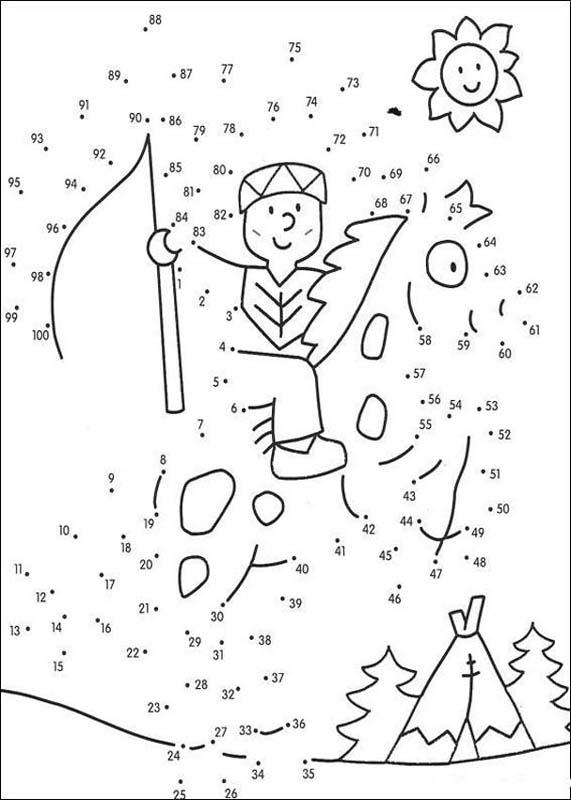 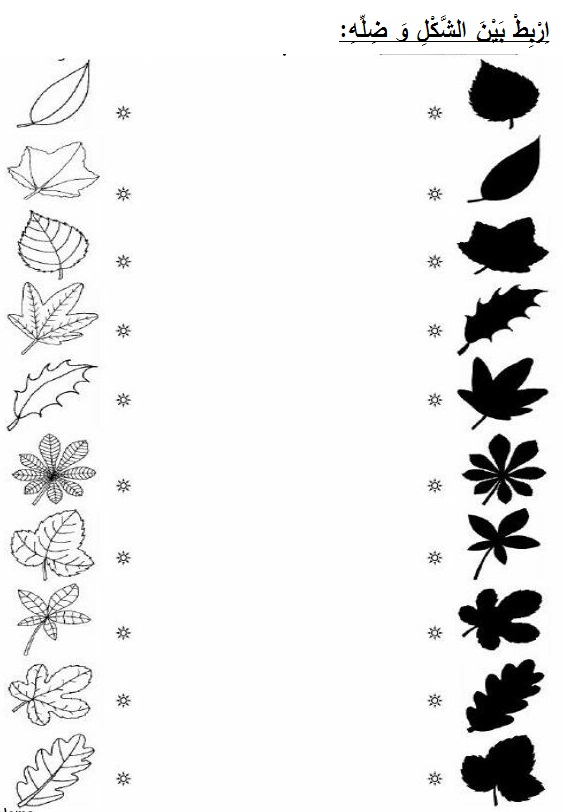 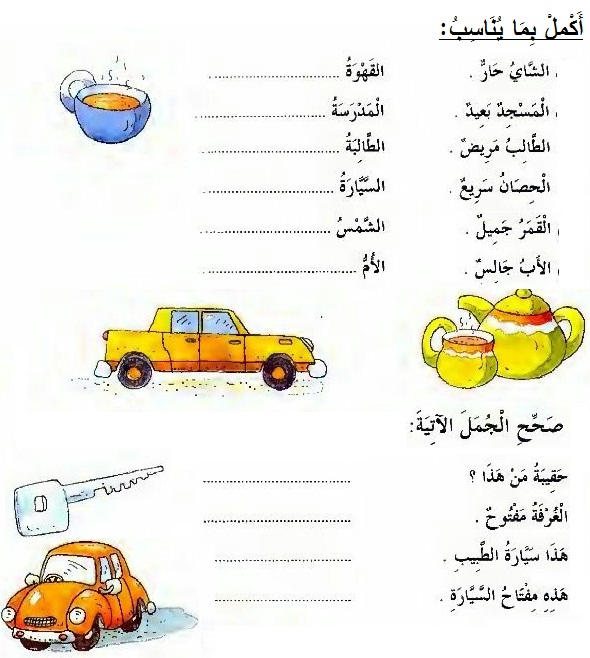 